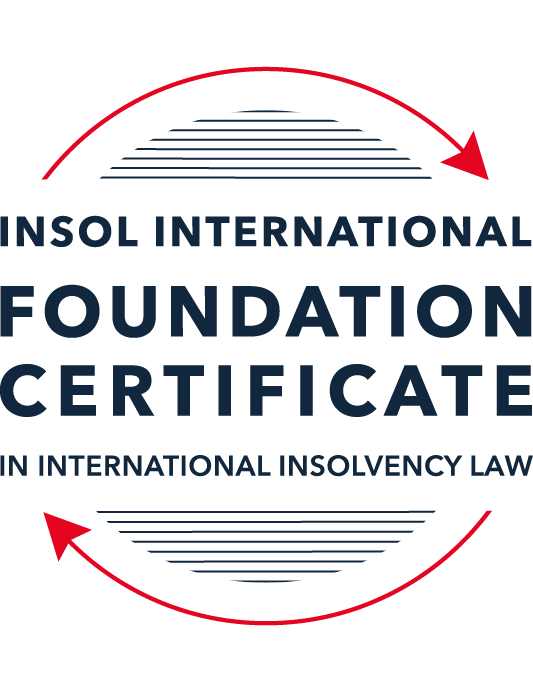 SUMMATIVE (FORMAL) ASSESSMENT: MODULE 8CHONG KONGThis is the summative (formal) assessment for Module 8C of this course and must be submitted by all candidates who selected this module as one of their elective modules.The mark awarded for this assessment will determine your final mark for Module 8C. In order to pass this module, you need to obtain a mark of 50% or more for this assessment.INSTRUCTIONS FOR COMPLETION AND SUBMISSION OF ASSESSMENTPlease read the following instructions very carefully before submitting / uploading your assessment on the Foundation Certificate web pages.1.	You must use this document for the answering of the assessment for this module. The answers to each question must be completed using this document with the answers populated under each question. 2.	All assessments must be submitted electronically in Microsoft Word format, using a standard A4 size page and an 11-point Arial font. This document has been set up with these parameters – please do not change the document settings in any way. DO NOT submit your assessment in PDF format as it will be returned to you unmarked.3.	No limit has been set for the length of your answers to the questions. However, please be guided by the mark allocation for each question. More often than not, one fact / statement will earn one mark (unless it is obvious from the question that this is not the case).4.	You must save this document using the following format: [studentID.assessment8C]. An example would be something along the following lines: 202122-336.assessment8C. Please also include the filename as a footer to each page of the assessment (this has been pre-populated for you, merely replace the words “studentID” with the student number allocated to you). Do not include your name or any other identifying words in your file name. Assessments that do not comply with this instruction will be returned to candidates unmarked.5.	Before you will be allowed to upload / submit your assessment via the portal on the Foundation Certificate web pages, you will be required to confirm / certify that you are the person who completed the assessment and that the work submitted is your own, original work. Please see the part of the Course Handbook that deals with plagiarism and dishonesty in the submission of assessments. Please note that copying and pasting from the Guidance Text into your answer is prohibited and constitutes plagiarism. You must write the answers to the questions in your own words.6.	The final submission date for this assessment is 31 July 2022. The assessment submission portal will close at 23:00 (11 pm) BST (GMT +1) on 31 July 2022. No submissions can be made after the portal has closed and no further uploading of documents will be allowed, no matter the circumstances.7.	Prior to being populated with your answers, this assessment consists of 8 pages.ANSWER ALL THE QUESTIONSQUESTION 1 (multiple-choice questions) [10 marks in total]Questions 1.1. – 1.10. are multiple-choice questions designed to assess your ability to think critically about the subject. Please read each question carefully before reading the answer options. Be aware that some questions may seem to have more than one right answer, but you are to look for the one that makes the most sense and is the most correct. When you have a clear idea of the question, find your answer and mark your selection on the answer sheet by highlighting the relevant paragraph in yellow. Select only ONE answer. Candidates who select more than one answer will receive no mark for that specific question.Any reference to “CWUMPO” in the questions below means the Companies (Winding Up and Miscellaneous Provisions) Ordinance (Cap 32).Question 1.1 Select the correct answer to the question below:A receiver can be appointed – only pursuant to a charge over shares.only by the court.only pursuant to a legal mortgage over land.any of the above.Question 1.2When a trustee in bankruptcy is appointed, she may seek to unwind a transaction of the bankrupt if the transaction was entered into at an undervalue.  What is the “look-back” period for such actions (that is, what are the oldest transactions that the trustee can look at in order to be able to take such action):It depends on whether the person with whom the bankrupt transacted is an associate of his or not.Two (2) years before the date of the bankruptcy order.Five (5) years before the date of the petition on which the bankruptcy order was made.Five (5) years before the date of the bankruptcy order.Question 1.3Which of the following is correct in describing whether the Hong Kong court can make a winding up order against a company that is not incorporated in Hong Kong:The Hong Kong court can wind up such a company only if a director resides in Hong Kong.The Hong Kong court has no jurisdiction to wind up such a company.As a matter of common law, the Hong Kong court has the right wind up such a company.The Hong Kong court has a statutory jurisdiction to wind up such a company, and can exercise that jurisdiction if certain requirements are met.Question 1.4 Select the correct answer:A receiver is appointed over the entirety of a company’s assets and the company goes into liquidation. Assuming the charge under which the receiver is appointed (and the receiver’s appointment cannot be challenged), realisations made by the receiver:must first be used to satisfy the costs and expenses of the liquidator.must first be used to satisfy the whole of all claims by employees but no other claims.must first be used to satisfy the claims of preferential creditors as described in the relevant section of CWUMPO.will be kept entirely by the receiver for the benefit of the charge holder irrespective of what claims, preferential or otherwise, exist against the company.Question 1.5 Select the correct answer:The date of commencement of liquidation for a Creditor’s Voluntary Liquidation is:the date on which the creditors pass a resolution to wind up the company.the date on which the court approves the appointment of liquidators.the date on which the members pass a special resolution to wind up the company.the date on which notice of the liquidator’s appointment is registered at the Companies Registry.NB: for distinction between members’ resolution and creditors’ resolution in this context see sections 228(2) and 230 CWUMPO.Question 1.6 Select the correct answer:Hong Kong legislation provides a statutory definition of insolvency in – the Companies Ordinance (Cap 622).the Companies (Winding Up and Miscellaneous Provisions) Ordinance (Cap 32).the Companies (Winding Up) Rules (Cap 32H).none of above.Question 1.7 Select the correct answer:In a compulsory winding up, there is a mandatory stay of litigation claims against the company:from the date on which the petition is presented.from the date of commencement of the liquidation.from the date of the winding up order.There is no statutory provision for a mandatory stay; whether the claimant can continue is a matter for the court’s discretion.Question 1.8 Select the correct answer:In a compulsory winding up, at the first meeting of creditors where a resolution is proposed for the appointment of a liquidator, a creditor holding security from the company:is not allowed to vote.can vote and the whole amount of its claim is counted.can vote if it has valued its security and the amount that is counted is the difference between its claim and that value.must get special permission from the chairperson of the meeting to vote.Question 1.9 In considering what previous court decisions are binding on the Hong Kong courts, which of the following statements is correct?A 1995 decision of the English House of Lords is binding.A 1993 decision of the UK Privy Council on an appeal from Hong Kong is binding.A 1996 decision of the UK Privy Council on an appeal from the Cayman Islands is binding.None of the above because they all pre-date the Handover in 1997.Question 1.10 A liquidator appointed in another jurisdiction wants to seek Hong Kong recognition of his appointment.  Which of the following is correct?He must make an application to the High Court of Hong Kong using the provisions of the UNCITRAL Model Law.He must first seek permission from the Ministry of Justice in Beijing.No recognition is possible.None of the above.QUESTION 2 (direct questions) [10 marks] Question 2.1	[maximum 3 marks] What are the jurisdictional requirements as regards a debtor for the Hong Kong court to be able to exercise its bankruptcy jurisdiction over that person?In order for the HK Court to able to exercise jurisdiction, they must meet the following criteria, in accordance with Section 4 of the Bankruptcy Act:Hong Kong domiciledPresent in Hong Kong when the petition is presentedWithin the last 3 years had an ordinary resident or a place of residence in or carried out businessQuestion 2.2	[maximum 3 marks] What are the “core requirements” that enable the Hong Kong court to exercise its jurisdiction to wind up a non-Hong Kong company?The core requirements according to section 327 of CWUMPO are:Sufficient connect to HK (doesn’t have to be assets present)Reasonable to assume that the applicant will benefit from the Winding Up OrderThe HK Court can exercise jurisdiction over people interested in the company’s asset distributionQuestion 2.3	[maximum 4 marks] When can a provisional liquidator be appointed, and in what circumstances and for what purposes?PLs are appointed pursuant to s193 of the Insolvency legislation in HK.A PL’s primary task is to preserve company’s assets between a Winding Up petition and Winding Up order. However, they are not tasked with realising any assets, without the sanction of the HK Court.A creditor may apply to Court to appoint a PL after a WU petition is presented, but is usually done simultaneously due to urgency. A PL cannot be used to avoid the Official Receiver being appointed.The HK Court can restrict and limit a PLs powers and is also able to terminate a PLs appointment. The OR, the PL, a creditor or contributory can apply to the HK Court to terminate the appointment.A PL can be appointed to assist with implementing a restructuring proposal, however it cannot be the only reason for their appointment.In HK, the Court will not appoint a PL for a light touch liquidation, in order to pursue a restricting of the company. However, undertaking a restricting process is still a power that the HK Cout can grant to a PLC, if there are other grounds for the appointment. This was tested in re Z Obee.A PL has the ability to negotiate with creditors in HK and put forward a Scheme of Arrangement.Finally, the creditor must prove to the HK Court that there is sufficient justification for the appointment of a PL. These circumstances may include:Risk of dissipation of assetsAssets being in jeopardyThere must be a level of urgencyThere must be a reasonable balance of convenienceThere must be a genuine need for the orderAny commercial realtiesQUESTION 3 (essay-type questions) [15 marks in total] Question 3.1 [maximum 5 marks]Describe why you think a liquidator is able take action to challenge an unfair preference and set out what a liquidator must show to succeed in such a claim.In HK, a Liquidator has the ability to pursue an impeachable transaction. One of those transactions is an Unfair Preference, pursuant to s266 of CWUMPO.An Unfair Preference takes places when an insolvency company puts a certain creditor in a superior position than it would have been in the resultant insolvency process.The Liquidation must make an application to the HK Court to set the transaction aside, in a Compulsory Liquidation of a Voluntary Liquidation.The transaction can include providing a creditor with security, where the transaction took place 6 months before the winding up commenced for an unconnected party, or 2 years for a connected party.The Liquidator must prove that the company was insolvent when the transaction took place, or as a result. This will include being unable to pay bests as and when they fall due. Insolvency is presumed to a connected party, but must be proved for an unconnected party. However, the beneficiary has the ability to challenge the presumption.A person is connected if they are deemed to be an associate of the company, a director or shadow director. This will extend to other companies controlled by associates.The Liquidator needs to show that the company was influenced by a desire to prefer the creditor’s position. In reality, this can be a difficult threshold for a Liquidator to prove. This was reflected in the re Stanley Hau case, where the principle can also apply for Liquidations.If it can be proved, the Court could make the following orders:Release or discharge of the securityA monetary award to the Liquidator against the beneficiaryVesting the preferenced property to the LiquidatorQuestion 3.2 [maximum 5 marks]Hong Kong has limited formal arrangements to deal with cross-border insolvency.  Given that Hong Kong and the Mainland are one country, does this statement stand correct for the Mainland?  Discuss.Whilst HK has not adopted the UNCITRAL Model Law and has no bilateral agreements with other jurisdictions, in May 2021 an agreement was reached with Mainland. The agreement created a mechanism to co-operate between HK and Mainland.In terms of formal arrangements for cross-border insolvency, HK has access to Liquidation, include Provisional Liquidations, and now also Schemes of Arrangement. Therefore, there are a number of legislative procedures and arrangements that exist in other jurisdictions, which are not available in HK.There are stays and moratoriums available to companies, which are akin to arrangements in other jurisdictions. The Court must grant leave for these. In addition, a Liquidation does not prevent a secured creditor from enforcing its security.A secured creditor can appointment a Receiver through it’s security documents, and potentially via the Court, which is not available in Mainland. They also have the option to negotiate a consensual restructuring too. Therefore, whilst certain formal arrangements don’t exist, there are some remaining options available.A main factor was that HK officeholders can get assistance (including recognition) in Mainland, and vice versa for Mainland in HK. These are available in each of the arrangements listed above.When the HK Court gave it’s first recognition decision, the Court noted that recognition was given to a common law jurisdiction with similar insolvency legislation. However, since that matter, the HK Court has subsequently recognised the appointment of Mainland IPs, notwithstanding that Mainland is not a common law jurisdiction. In the matter re Obiter the HK Court recognised the appointment but stated that whilst reciprocity was not a requirement, greater assistance should be given to Mainland.Question 3.3 [maximum 5 marks]The scheme of arrangement is, in essence, Hong Kong’s only statutory tool for corporate rescue.  Describe it, listing the pros and cons.A Scheme of Arrangement is a court sanctioned proposal binding all creditors. They are not available to companies in Liquidation.When implementing a Scheme of Arrangement, the following considerations need to be made:The IP will oversee a HK Court approved arrangement which will bind each class of creditor, including those that have voted against it. The arrangement has the ability to remove and replace any instruments that are already in place.A Consent Fee can be paid to all creditors, however this must be paid equally and proportionally to all creditors on a pari passu basis.The procedure to appoint is as follows:An explanatory statement sets out the background and needs for the scheme, including the proposalAn application is then made to the HK Court to convene of meeting of all creditors in the SchemeIf this leave is granted, notice is given to all creditors in the relevant classes75% of creditors attending must support the SchemeThe outcome is then updated to the Court so a sanction hearing can be calledThe Court will sanction the Scheme of Arrangements if it is satisfied and the scheme takes effect upon being registered at the HK RegistryA weakness of the Schemes of Arrangement does not contain any moratorium to protect the company.Also, if a bank creditor has a clear majority, then they will have the ability to agree the Scheme of Arrangement without input from other creditors. Creditors do have the option to clearly explain their objectives to the Court to attempt to overturn any decision.However, a positive is that there is a lack of corporate rescue legislation in Hong Kong, therefore a Scheme of Arrangement is at least a viable option.Also, Schemes of Arrangement allow companies to compromise debts and restructure where there isn’t 100% of creditors in agreement, so can assist where a single creditor isn’t in favour of an informal debt negotiation.QUESTION 4 (fact-based application-type question) [15 marks in total]Question 4.1 [maximum 4 marks]Mr Chan is the sole director of Mountainview Limited, which is a Hong Kong incorporated company.  Mr Chan comes to you and tells you that the company has financial difficulties and is unlikely to be able to continue in business.  A friend has told him that his only option is that he must go to court to wind up the company, and that he should ensure he appoints a “friendly” liquidator who will not investigate the company’s affairs too closely.  Mr Chan asks whether his friend is correct and to advise him generally on what he should do and his position as a director.Mr Chan will be able to petition for Moutainview to be wound up. He will need to pass a special resolution, providing there are no circumstances of fraud of malpractice. Based on the information, Mr Chan doesn’t appear to have committed any that could be deemed as fraud yet.However, Mr Chan would most likely undertake a Creditors Voluntary Liquidation, which does not require the Court. The Directors would convene a meeting for Shareholders to pass a resolution to wind the company up. This appointment will then be ratified at a creditors meeting, by the creditors. There are no legislation obligating Mr Chan to commence liquidation and the fraudulent or wrongful trading provisions are difficult to prove in HK. Notwithstanding this, Mr Chan should be cautious not to breach his fiduciary duty by trading whilst insolvent.Furthermore, Mr Chan also risks face criminal liability if they are not paid, which he needs to remain mindful of. Employees have the ability to present petitions for benefits under PWIF which are not payable in a voluntary liquidation.Mr Chan does also have alternatives of proposing a Scheme of Arrangement and consensual restructuring, outside of the Liquidation process.Mr Chan should approach an independent IP to undertake any process. An IP should also disclose and consider any conflict of interest as part of ethical duties. Therefore, there shouldn’t be a ‘friendly’ Liquidator.Question 4.2 [maximum 5 marks]Kite Limited is a Hong Kong incorporated company involved in an import / export business.  It buys goods on its own account from suppliers in Mainland China, then sells them on to buyers in Europe at a mark-up. The company has been in difficulty for some time, for example due to reducing margins; unfavourable credit terms leading to a mis-match between the dates on which Kite must pay its suppliers and the dates on which it gets paid by its buyers, thus affecting Kite’s cashflow; European buyers going straight to Mainland suppliers, etc.Goshawk Financial Limited (GFL) is one of Kite’s lenders.  Having been troubled by the way Kite’s business has been heading, some months ago GFL insisted that Kite execute a charge over its receivables, also insisting that the charge was stated to be a “fixed charge”.  Kite agreed and executed the document.  No separate account was opened and Kite continued to trade with its customers as before, with money being paid into and out of its normal operating account (not held with GFL).Recently, GFL appointed a receiver pursuant to the charge executed in its favour.  The company has also been wound up on a petition presented by another creditor and a liquidator appointed. The receivables appear to be Kite’s only assets.   The liquidator asks for your advice on whether she can insist that the receiver hand over realisations he makes in order that the costs and expenses of the liquidation can be met and the unsecured creditors paid at least a partial dividend.The liquidation will not have any impact on the Receiver’s rights or abilities. The Receiver will continue to sell the charged asset under their Receivership. The realisations will be used to pay the Receivers costs and expenses in the first instance. Then GFL’s liability will be repaid in full as the secured creditor. Any surplus proceeds will then be paid to the Liquidator for the costs of the Liquidation estate.This was tests in the matter of Buchler V Talbot [2004] 2 AC 298, and was also then appliced in Hong Kong in the matter of Re Good Success Catering Group Limited [2007] 1HKLRD 15. The section of legislation used in this instance was s265(3B) of the CWUMPO.The Liquidator could review the charge document to confirm that it is valid. If the Receivership appointment is invalid, then the assets may become part of the liquidation estate, albeit still subject to the security in the order of priority. Furthermore, the Liquidator could also review, likely with legal assistance, the validity of the security. If GFL does not have valid security, they would be an unsecured creditor. However, given the lack of assets, there may not be any funds to pay these costs from.For the Receiver’s appointment to be valid, they must have followed the following process:There must be an event of defaultA demand for payment must be made on the companyThe company must be given time to pay or dispute the debtAn individual must be appointed according to the loan agreementIssue notice to the Registrar within 7 days of appointment, with the Receiver’s identityThe Receiver will be personally liability for any contracts entered into on behalf of the company. Question 4.3 [maximum 6 marks]Mr Xu entered into a Framework Agreement (FA) with his business associate, Mr Qi.  The FA is governed by Hong Kong law.  The idea was to develop a resort project in Fiji.  The FA provided that Mr Qi would incorporate a BVI company to purchase a 100% interest in the project from its original owners.  To this end, Mr Qi incorporated Sunrise Pacific Limited (SPL) in the BVI.  He was (and remains) the sole director and shareholder of SPL, telling Mr Xi that this was necessary because the original developers of the resort trusted him and him alone.  The FA provided that Mr Xu would inject USD 20 million into the project by advancing that sum to SPL.  The FA also provided that if the project could not be developed and sold on to a buyer within a period of two (2) years from the date of the FA, then SPL will pay a sum of USD 22 million to Mr Xu (representing a return of his investment plus USD 2 million to represent interest).Mr Xu remitted the USD 20 million to SPL but over the months that followed became concerned that the project was not progressing, with many excuses coming from Mr Qi.  He subsequently discovered that the project had not even started (and may be a scam entirely).  More than two (2) years has passed since the date of the FA and SPL did not pay any money to Mr Xu.  Mr Xu therefore obtained a winding up order over SPL in the BVI.The BVI liquidator appointed has identified:There is a clause in the FA that states that if SPL becomes insolvent then all other provisions (including the requirement to pay Mr Xu) are void, and all assets automatically and immediately vest in Mr Qi in order to repay shareholder loans Mr Qi has made;SPL has a (supposedly independent) director, Mr Zhang, who lives in Hong Kong; and SPL also has a book-keeper, Mr Wong, who lives in Hong Kong.  Neither Mr Zhang nor Mr Wong are replying to emails from the liquidator;SPL has a bank account at a bank in Hong Kong;It is not known where Mr Qi is currently, but it is believed he is a Hong Kong resident;SPL is believed to have assets in the Mainland, but the liquidator is not sure where these assets are located.The liquidator asks for your advice on what steps he can take in Hong Kong, including as regards a concern he has that Mr Xu in fact had no standing to bring the winding up proceedings in the first place given the clause in the FA at (a) above.  The liquidator has also read about a new “co-operation mechanism” between Hong Kong and the Mainland that he would like to use in respect of (e) above.In May 2021, HK made and agreement with certain areas of Mainland, including a co-operation mechanism. The mechanism, amongst other things, allows HK officeholders to seek recognition and assistance in Mainland and vice versa.Therefore, the Liquidator will need to identify where the assets in Mainland are located. If they are located in the areas of the co-operation mechanism, then the liquidator can seek recognition to realise the assets for the benefit of the liquidation.Furthermore, despite HK not having statutory framework that covers cross border insolvency matters, the HK courts have complied with common law. As such, the BVI liquidator will have the ability to seek recognition in HK. This was originally heard in the matter of Re Irish Shipping [1985 HKLR 437 and was recently tested again in Re Joint Liquidators of Nuoxi Capital Ltd [2021]. This would mean that with recognition, the BVI liquidator would also be likely to be able to realise the funds in the HK bank account. The HK bank account should provide copy statements to investigate and the residual funds. The Liquidator should rely on the matter of Bay Capital Asia Fund LP V DBS Bank (Hong Kong) Limited [2016] HKEC 2377 in support of this.However, the Bank may insist on a Recognition Order in the HK Court before transferring the funds, as a result of the court matter of Joint Provisional Liquidation of China Lumena New Materials Corp [2018] HKCFI 276.The clause in the FA also appears to be an ipso facto clause. In HK, there is no legislation on how executory contracts (based on common law) are dealt with in insolvency processes. There is also no regulation provided by the general rules.The HK Court is unlikely to uphold the contract, as it results in the total creditors being deprived of the assets. This is as a result of the anti-deprivation principle in HK. It will ultimately depend on the language and impact of the clause. The factors considered by the court will be:The intent to avoid the insolvency lawAre there non-insolvency situations in the clauseIs the asset seen to be flawedThese were set out in the matter of Belmont Park Investments PTY Limited V BNY Corporate Trustee Services Limited and Lehman Brothers Special Financing Inc [2011] UKSC 38. Any attempt to put a creditor into a better position is deemed to be a fraud of the insolvency laws, mainly aimed at parties in contractual agreements. In the matter of Peregrine Investment Holdings Ltd V Asian Infrastructure Fund Management Co Ltd [2004] 1 HKLRD 598, stated that a contract cannot deprive creditors of the insolvency las, and that the contracts cannot gain an advantage at the expense of creditors.As a result, it would appear that the clause is likely to be invalid and that Mr Xu would have grounds to wind up the company. The assets would remain vested in the company and would not pass to Mr Qi.* End of Assessment *